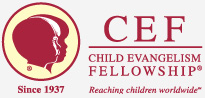 CEF and Upward STARS Upstate Volleyball present“Meet at the STAR 5K”Come run/walk our 5K to support our local Child Evangelism Fellowship chapter.  Child Evangelism Fellowship is a Bible-centered organization composed of born-again believers whose purpose is to evangelize boys and girls with the Gospel of the Lord Jesus Christ and to establish (disciple) them in the Word of God and in a local church for Christian living.Let us run with endurance the race God has set before us. Hebrews 12:1 Details:“Meet at the STAR 5K” – supporting our local CEF chapter (serving Spartanburg, Cherokee, Union, Laurens Counties).Date:		Saturday, April 23   9am start timeLocation:	Upward STAR Center Race:  	5K Cost:  		$30/runner ($50/2 runners)Come out and support the organization behind the Good News Club. For information on how to register for the race or donate to CEF, email Corey Helle or call (864) 909-3196.Meet at the STAR 5K
5K Run/Walk
Saturday, April 239amRace Location: Upward Star CenterAddress: 9768 Warren H. Abernathy Hwy., Spartanburg, SC 29301 Course Description: Slightly hilly. Awards: Top 3 men and women will receive an award.Proceeds: Benefit the local CEF organizationEntry Cost information: $30 with T-shirt, $25 without.
Guaranteed T-shirts to all full price paid participants. If shirts run out, you will be mailed.Other Information: Make Checks to: CEFContact:  Corey Helle  (864) 909-3196 Website: www.cefspartanburg.com-----------------------Detach here -----------------------MEET at the STAR ENTRY FORM -  PLEASE PRINT LEGIBLYName_____________________________________________ Sex____Age______ 
Address ____________________________________________________________ 
City, State Zip ________________________________________________________ 
Phone ___________________________    E-mail ___________________________ 
SHIRT SIZE (circle One)       SM         M        L       XL       NONE
Waiver (MUST BE SIGNED)
In consideration of your accepting this entry, I, the below signed, intending to be legally bound, for myself, my heirs, my executors and administrators, waive and release and any all rights and claims for damages I may have against the race, and sponsors and their representatives, successors and assigns for any and all injuries suffered by me in said event. I attest that I will participate in this event as a footrace, that I am physically fit and sufficiently trained for the completion of this event. Furthermore, I hereby grant full permission to use my name and likeness, as well as any photographs and any record of this event in which I may appear for any legitimate purpose, including advertising and promotion.Signature_________________________________________Date________ Parent or Guardian if under 18_____________________________________No refunds will be issued for any reason.         